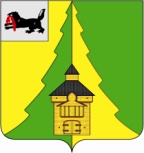 Российская Федерация	Иркутская  область		Нижнеилимский   муниципальный  район	АДМИНИСТРАЦИЯ	ПОСТАНОВЛЕНИЕОт «23»     10    2014 г. № 1702г. Железногорск-Илимский	     « Об утверждении положения о переустройствеи (или) перепланировке жилых помещений в границах  населенных пунктов, имеющихстатус  межселенной территории  Нижнеилимского муниципального района».В соответствии с главой 4 Жилищного кодекса РФ, Гражданским кодексом РФ, Федеральным законом от 06.10.2003г. № 131-ФЗ "Об общих принципах организации местного самоуправления в Российской Федерации", Уставом муниципального образования «Нижнеилимский район», администрация Нижнеилимского муниципального района                                               ПОСТАНОВЛЯЕТ:1.Утвердить положение о переустройстве и (или) перепланировке  жилых помещений в границах  населенных пунктов, имеющих статус  межселенной территории Нижнеилимского муниципального района  (Приложение).         2.Настоящее постановление опубликовать в периодическом издании «Вестник Думы и администрации Нижнеилимского муниципального района» и разместить на официальном сайте муниципального образования «Нижнеилимский район».3.Положение о переустройстве и (или) перепланировке  жилых помещений, утвержденное мэрам района от 07.08.2008г. №161 считать утратившим силу.4.Контроль за исполнением настоящего постановления возложить на заместителя мэра по жилищной политике, энергетике, транспорту и связи Цвейгарта В.В.Мэр района                                                                         Н.И.ТюхтяевРассылка: в дело-2; сектор архитектуры, Цвейгарт В.В., ДУМИ, БТИН.Н.Зеленина, 30652                                                                                                       Приложениек постановлению  администрации                                                                                                          Нижнеилимского                                                                                                                  муниципального района                                                                                                      №_____от____________2014г.ПОЛОЖЕНИЕ    о переустройстве и (или) перепланировке жилых помещений в границах  населенных пунктов, имеющих статус  межселенной территории Нижнеилимского муниципального района.1. Общие положения. 1.1.Настоящее Положение разработано в соответствии с гл. 4 Жилищного кодекса РФ, Гражданским кодексом РФ, Федеральным законом от 06.10.2003г. № 131-ФЗ "Об общих принципах организации местного самоуправления в Российской Федерации", с Уставом муниципального образования «Нижнеилимский район» и определяет порядок получения документа, подтверждающего принятия решения о согласовании или об отказе в согласовании переустройства и (или) перепланировки жилого помещения в границах  населенных пунктов, имеющих статус  межселенной территории Нижнеилимского муниципального района (далее- переустройства и (или) перепланировки жилого помещения).         1.2. В соответствии с Жилищным кодексом  Российской Федерации:- переустройство жилого помещения представляет собой установку, замену или перенос инженерных сетей, санитарно-технического, электрического или другого оборудования, требующие внесения изменения в технический паспорт жилого помещения.- перепланировка жилого помещения представляет собой изменение его конфигурации, требующее внесения изменения в технический паспорт жилого помещения.           К перепланировке относится:- объединение двух или нескольких квартир;-перенос, разборка или устройство перегородок, кладовых и встроенных шкафов;- перенос и устройство дверных проемов;- устройство и переоборудование кухонь и санузлов;         К переустройству относится:-прокладка новых или замена существующих подводящих и отводящих трубопроводов, электрических сетей и устройств, перестановка либо установка дополнительного сантехнического оборудования и нагревательных приборов;        Настоящее Положение не распространяется на следующие виды работ:- установка металлических входных дверей;- установка металлических решеток на окнах.       1.3.Основанием проведения переустройства и (или) перепланировки жилого помещения является Решение о согласовании переустройства и (или) перепланировки администрации Нижнеилимского муниципального района.  1.4. Финансирование  затрат по переустройству и (или) перепланировке осуществляется собственниками жилых помещений либо иными заинтересованными лицами, по заявлению которых принимается решение о согласовании переустройства и (или) перепланировки.        1.5.Переустройство и (или) перепланировка помещения, проведенные без решения о согласовании или с нарушением проекта переустройства и (или) перепланировки, являются самовольными и влекут ответственность за несоблюдение требований законодательства и нарушение прав и законных интересов третьих лиц в соответствии с действующим законодательством.2. Порядок согласования переустройства и (или)перепланировки жилых помещений.           2.1. Для проведения  переустройства и (или) перепланировки жилого помещения собственник (собственники) жилого помещения или уполномоченное им (ими) лицо (далее - заявитель) представляет в администрацию Нижнеилимского района следующие документы:1).Заявление о переустройстве и (или) перепланировке жилого помещения по форме утвержденной Правительством Российской Федерации (Приложение № 1) на имя мэра Нижнеилимского муниципального района.Если переустраиваемое и (или) перепланируемое помещение находится в собственности двух и более лиц и ни один из собственников либо иных лиц не уполномочен в установленном порядке представлять их интересы, заявление подписывается всеми собственниками перепланируемого и (или) переустраиваемого помещения.2).Правоустанавливающие документы на переустраиваемое и ( или)перепланируемое жилое помещение (подлинники или засвидетельствованные в нотариальном порядке копии).          3).Подготовленный и оформленный в установленном порядке проект переустройства и (или) перепланировки переустраиваемого и (или) перепланируемого жилого помещения.          4).Технический паспорт переустраиваемого и (или) перепланируемого жилого помещения.         5).Согласие в письменной форме всех членов семьи нанимателя (в том числе временно отсутствующих членов семьи нанимателя), занимающих переустраиваемое и (или) перепланируемое жилое помещение на основании договора социального найма (в случае, если заявителем является уполномоченный наймодателем на представление предусмотренных настоящим пунктом документов наниматель переустраиваемого и (или) перепланируемого жилого помещения по договору социального найма).6).Заключение органа по охране памятников архитектуры, истории и культуры о допустимости проведения переустройства и (или) перепланировки жилого помещения, если такое жилое помещение или дом, в котором оно находится, является памятником архитектуры, истории или культуры. Заявитель вправе не представлять документы, предусмотренные п. 4 и 6 части 2 настоящего Положения, а также в случае, если право жилое помещение зарегистрировано в Едином государственном реестре прав на недвижимое имущество и сделок с ним, документы, предусмотренные п.2 части 2 настоящего Положения. Для рассмотрения заявления о переустройстве и (или) перепланировке жилого помещения администрация Нижнеилимского муниципального района запрашивает следующие документы (их копии или содержащиеся в них сведения), если они не были представлены заявителем по собственной инициативе:         1) правоустанавливающие документы на переустраиваемое и (или) перепланируемое жилое помещение, если право на него зарегистрировано в Едином государственном реестре прав на недвижимое имущество и сделок с ним;        2) технический паспорт переустраиваемого и (или) перепланируемого жилого помещения;        3) заключение органа по охране памятников архитектуры, истории и культуры о допустимости проведения переустройства и (или) перепланировки жилого помещения, если такое жилое помещение или дом, в котором оно находится, является памятником архитектуры, истории или культуры.Администрация Нижнеилимского муниципального района, не вправе требовать от заявителя представление других документов кроме документов, истребование которых у заявителя допускается в соответствии с п.2.1 настоящего Положения.            2.2.Заявителю выдается расписка в получении от заявителя документов с указанием их перечня и даты их получения администрацией Нижнеилимского муниципального района, а также с указанием перечня документов, которые будут получены по межведомственным запросам. (Приложение № 2).                    В случае представления документов через многофункциональный центр расписка выдается указанным многофункциональным центром. Государственные органы, органы местного самоуправления и подведомственные государственным органам или органам местного самоуправления организации, в распоряжении которых находятся документы, указанные в части 2.1 настоящего Положения, обязаны направить в администрацию Нижнеилимского муниципального района, запрошенные документы (их копии или содержащиеся в них сведения). Запрошенные документы (их копии или содержащиеся в них сведения) могут представляться на бумажном носителе, в форме электронного документа либо в виде заверенных уполномоченным лицом копий запрошенных документов, в том числе в форме электронного документа.            2.6.Администрации Нижнеилимского района рассматривает представленные материалы и принимает решение о согласовании или об отказе в согласовании переустройства и (или) перепланировки жилого помещения в течение 45 дней со дня представления заявителем указанных в п.2.1. настоящего Положения документов.  Документ, подтверждающий принятие решения о согласовании переустройства и (или) перепланировки, оформляется по форме, установленной Правительством Российской Федерации (Приложение № 3)  и является основанием проведения переустройства и (или) перепланировки жилого помещения, выдается на руки заявителю или направляется по адресу, указанному в заявлении (заказным письмом с уведомлением о вручении) не позднее трех рабочих дней со дня принятия решения.3. Ограничения по переустройству и (или)перепланировке жилых помещений.3.1. При выполнении переустройства и (или) перепланировки жилых помещений не допускается:           - переустройство и (или) перепланировка жилых (нежилых) помещений, ведущие к нарушению прочности или разрушению несущих конструкций здания, ухудшению сохранности и внешнего вида фасадов, нарушению противопожарных устройств, нарушению в работе инженерных систем и оборудования и затрудняющие доступ к инженерным коммуникациям и отключающим устройствам;           - переустройство и (или) перепланировка жилых (нежилых) помещений (квартир, комнат), ухудшающие условия проживания граждан;           - переустройство и (или) перепланировка жилых (нежилых) помещений, в результате которой у нанимателя и членов его семьи возникают основания для признания в установленном порядке нуждающимися в улучшении жилищных условий;           - переустройство и (или) перепланировка жилых (нежилых) помещений при отсутствии согласия собственника или нанимателя, совершеннолетних членов их семьи, а также если перепланировка и (или) переустройство жилых помещений влекут за собой ущемление прав несовершеннолетних членов семьи собственника или нанимателя;             - переустройство и (или) перепланировка жилых (нежилых) помещений для целей, не связанных с проживанием граждан до оформления перевода этих помещений в нежилые.3.2.Подготовка проекта выполняется физическими или юридическими лицами, осуществляющими архитектурно-строительное проектирование строительства, реконструкции объектов капитального строительства, их частей, капитального ремонта в соответствии с требованиями законодательства Российской Федерации.             Проект представляет собой документацию, содержащую материалы в текстовой форме (пояснительная записка) и в виде карт (схем) по соответствующим разделам технического регламента, определяющую архитектурные, функционально-технологические, конструктивные и инженерно-технические решения для обеспечения выполнения строительных и монтажных работ по переустройству и (или) перепланировке помещения с учетом действующих правил и норм эксплуатации жилищного фонда.             3.3.Проект переустройства и перепланировки жилого помещения подлежит согласованию:              - с государственными надзорными органами (Роспотребнадзор, Госпожнадзор);              - с органами осуществляющими обслуживание внутридомовых инженерных сетей  (в случае, если соответствующие сети подвергаются переустройству);                - с сектором архитектуры администрации Нижнеилимского района.4. Отказ в согласовании переустройства и (или) перепланировки жилого помещения.            4.1. Отказ в согласовании переустройства и (или) перепланировки жилого помещения допускается в случае:            1) непредставления определенных частью 2 статьи 26 Жилищного кодекса РФ документов, обязанность по представлению которых с учетом части 2.1 статьи 26 Жилищного кодекса РФ возложена на заявителя;          1.1) поступления в администрацию Нижнеилимского муниципального района, ответа органа государственной власти, органа местного самоуправления либо подведомственной органу государственной власти или органу местного самоуправления организации на межведомственный запрос, свидетельствующего об отсутствии документа и (или) информации, необходимых для проведения переустройства и (или) перепланировки жилого помещения в соответствии с частью 2.1 статьи 26 Жилищного кодекса РФ, если соответствующий документ не был представлен заявителем по собственной инициативе. Отказ в согласовании переустройства и (или) перепланировки жилого помещения по указанному основанию допускается в случае, если орган, осуществляющий согласование, после получения такого ответа уведомил заявителя о получении такого ответа, предложил заявителю представить документ и (или) информацию, необходимые для проведения переустройства и (или) перепланировки жилого помещения в соответствии с частью 2.1 статьи 26 Жилищного кодекса РФ, и не получил от заявителя такие документ и (или) информацию в течение пятнадцати рабочих дней со дня направления уведомления;2) представления документов в ненадлежащий орган;3) несоответствия проекта переустройства и (или) перепланировки жилого помещения требованиям законодательства.4.2. Решение об отказе в согласовании переустройства и (или) перепланировки жилого помещения должно содержать основания отказа с обязательной ссылкой на нарушения, предусмотренные частью 1 настоящего Положения.        4.3. Решение об отказе в согласовании переустройства и (или) перепланировки жилого помещения выдается или направляется заявителю не позднее чем через три рабочих дня со дня принятия такого решения и может быть обжаловано заявителем в судебном порядке.5. Порядок приёмки работ по переустройству и ( или)перепланировке жилых помещений      5.1.Завершение переустройства и (или) перепланировки жилого помещения подтверждается актом приёмочной комиссии  (Приложение № 4)      5.2.Приёмочная комиссия назначается распоряжением администрации Нижнеилимского муниципального  района.      5.3.Акт приёмочной комиссии утверждается распоряжением администрации Нижнеилимского муниципального  района и направляется в орган осуществляющий государственный учет объектов недвижимого имущества в соответствии с Федеральным законом "О государственном кадастре недвижимости".Мэр района                                                                        Н.И.ТюхтяевЗеленина Н.Н.                                                                                                                 Приложение №1к постановлению администрации                                                                                                            Нижнеилимского                                                                                                                  муниципального района                                                                                                         «__»________2014г. №____Мэру Нижнеилимского муниципального района Н.И.Тюхтяеву				               Заявление 
           о переустройстве и (или) перепланировке жилого помещенияот__________________________________________________________________ 		        (указывается наниматель, либо арендатор, либо собственник жилого_____________________________________________________________________________                                                     помещения, либо собственники жилого помещения, находящегося в общей_____________________________________________________________________________                                                                              собственности двух и более лиц, в случае, если ни один из собственников_____________________________________________________________________________                                                  либо иных лиц не уполномочен в установленном порядке представлять их интересы)Примечание. Для физических лиц указываются: фамилия, имя, отчество, реквизиты документа, удостоверяющего личность (серия, номер, кем и когда выдан), место жительства, номер телефона; для представителя физического лица указываются: фамилия, имя, отчество представителя, реквизиты доверенности, которая прилагается к заявлению. Для юридических лиц указываются: наименование, организационно-правовая форма, адрес места нахождения, номер телефона, фамилия, имя, отчество лица, уполномоченного представлять интересы юридического лица, с указанием реквизитов документа, удостоверяющего эти правомочия и прилагаемого к заявлению.Место нахождения	жилого помещения:_______________________________________________________________________________________________________________                                                                                           (указывается полный адрес: _____________________________________________________________________________                                    субъект Российской Федерации, муниципальное образование, поселение,_____________________________________________________________________________                                     улица, дом, корпус, строение, квартира (комната), подъезд, этаж)Собственник (и) жилого помещения  ____________________________________ ____________________________________________________________________________________________________________________________________________Прошу разрешить _____________________________________________________                                                             (переустройство, перепланировку, переустройство и перепланировку – нужное указать)_____________________________________________________           жилого помещения,     занимаемого на основании ______________________________________________                                                                               (права собственности, договора найма, договора аренды – нужное указать) ______________________________________________________________________согласно прилагаемому проекту (проектной документации)  переустройства и (или) перепланировки жилого помещения.Срок производства ремонтно-строительных работ с "__" _____ 20___г. по "__"  _______ 20__ г.Режим производства ремонтно-строительных работ с __ по ____ часов в ______ дни.Обязуюсь:осуществить ремонтно-строительные работы в соответствии с проектом (проектной документацией);обеспечить свободный доступ к месту проведения ремонтно-строительных работ должностных лиц органа местного самоуправления муниципального образования либо уполномоченного им органа для проверки хода работ;осуществить работы в установленные сроки и с соблюдением согласованного режима проведения работ.Согласие на переустройство и (или) перепланировку получено от совместно проживающих совершеннолетних членов семьи нанимателя жилого помещения по договору социального найма от "___"  ____________  _____г.   № ________:* Подписи ставятся в присутствии должностного лица, принимающего документы. В ином случае представляется оформленное в письменном виде согласие члена семьи, заверенное нотариально, с проставлением отметки об этом в графе №5К заявлению прилагаются следующие документы:1.____________________________________________________________________________________                                                                    (указывается вид и реквизиты правоустанавливающего документа на_________________________________________________________________________________________                                                                     переустраиваемое и (или)  перепланируемте жилое помещение  ___________________________________________________________________________                                                                      (с подлинник или нотариально заверенная копия)отметкой:______________________________________ ___на ___  листах;2) проект (проектная документация) переустройства и (или) перепланировки жилого помещения на _____ листах;3) технический паспорт переустраиваемого и (или) перепланируемого жилого помещения на ______ листах;4) документы, подтверждающие согласие временно отсутствующих членов семьи нанимателя на переустройство и (или) перепланировку жилого помещения, на ______ листах (при необходимости);5)иные	документы:          _________________________________________________________________(доверенности, выписки из уставов и др.)Подписи лиц, подавших заявлениеПри пользовании жилым помещением на основании договора социального найма заявление подписывается нанимателем, указанным в договоре в качестве стороны, при пользовании жилым помещением на основании договора аренды - арендатором, при пользовании жилым помещением на праве собственности - собственником (собственниками).Приложение № 2к постановлению администрации                                                                                                         Нижнеилимского                                                                                                                  муниципального района                                                                                                                   «__»________2014г. №____                Распискав приемке документов по переустройству и ( или) перепланировке жилого помещения Принято от ___________________________________________________                                                                     (фамилии, имена, отчества заявителей)________________________________________________________________Адрес объекта___________________________________________________________________________________________________________________Дата: __________________Документы принял: _________________                 ________________________________                                                        (подпись  служащего)                                                         (ф., и., о. служащего, должность)Приложение № 3к постановлению администрации                                                                                                         Нижнеилимского                                                                                                                  муниципального района                                                                                                                   «__»________2014г. №____Решениео согласовании переустройства и ( или) перепланировкижилого помещенияВ связи с обращением_________________________________________________                                                  (ф.и.о физического лица, наименование юридического лица - заявителя)__________________________________________________________________О намерении провести _____________________________                  жилых помещений                                           (переустройство, перепланировку)по адресу:  _____________________________________________________________________________________________________________________________________________   на основании :_____________________________________________(занимаемых, принадлежащих)                                (вид и реквизиты правоустанавливающего документа на __________________________________________________________________переустраиваемое и (или) перепланируемое жилое помещение)__________________________________________________________________По результатам рассмотрения представленных документов принято решение:1. Дать согласие на _________________________________________________                                    (переустройство, перепланировку, переустройство и перепланировку –нужное указать)жилых помещений в соответствии с представленным проектом ( проектной документацией).2. Установить*:срок проведения ремонтно-строительных  работ с «___» _______200_ г. по «___»________200_ г.;режим производства ремонтно-строительных работ с _____ по _____ часов в_________________________дни.*Срок и режим производства ремонтно-строительных работ определяются в соответствии с заявлением. В случае если орган, осуществляющий согласование, изменяет указанные в заявлении срок и режим производства ремонтно-строительных работ, в решении излагаются мотивы принятия такого решения.3. Обязать заявителя осуществить переустройство и (или) перепланировку жилого помещения с соблюдением требований___________________________________________________________________________________________(указываются реквизиты нормативного правового акта субъекта Российской Федерации или акта органа местного__________________________________________________________________самоуправления, регламентирующего порядок проведения ремонтно-строительных работ по переустройству __________________________________________________________________и (или) перепланировке жилых помещений)4. Установить, что приемочная комиссия осуществляет приемку выполненных ремонтно-строительных работ и подписание акта о завершении переустройства и (или) перепланировки жилого помещения направить подписанный акт в орган местного самоуправления.5. Приемочной комиссией после подписания акта о завершении переустройства и (или) перепланировки жилого помещения направить подписанный  акт в орган местного самоуправления.6. Контроль за исполнением настоящего решения возложить на __________________________________________________________________                        (наименование структурного подразделения и (или) ф.и.о должностного  лица органа,                 __________________________________________________________________                         осуществляющего согласование)________________________     _________________            _________________(должность  уполнономоченного   подписи)                                               (подпись должностного лица)                                                      (расшифровка подписи)               М.П.«___»___________20___годаПолучил  «___»__________20___ года                 ___________________________                                                                                                                                                     (подпись заявителя или уполномоченного лица    заявителей)Решение направлено в адрес заявителя(ей)       «___»__________ 20__года(заполняется в случае направления копии решения по почте)                                                                           __________________________________                                                                            (подпись должностного лица направившего решение в адрес заявителя(ей)Приложение № 4к постановлению администрации                                                                                                         Нижнеилимского                                                                                                                  муниципального района                                                                                                                   «__»________2014г. №____АКТ приемочной комиссии после переустройства и (или) перепланировкижилого помещения в границах  населенных пунктов, имеющих статус  межселенной территории Нижнеилимского муниципального района.г. Железногорск-Илимский                                     «____»_______20___ года       Приемочная комиссия, назначенная распоряжением администрации  Нижнеилимского муниципального района №___ от «___»_______20____ года,  в составе:Председатель комиссии:    _______________________________________                                                                                Ф.и.о.  должностьЧлены комиссии:       ____________________________________________                                                                                Ф.и.о.  должность                                    ____________________________________________                                                                                Ф.и.о.  должность                                    ____________________________________________                                                                                Ф.и.о.  должностьпроизвела приемку__________________________________________________                                           (наименование объекта переустройства и  (или) перепланировки, реконструкции)  __________________________________________________________________расположенного по адресу___________________________________________                                                                            (полный адрес объекта)                                принадлежащего___________________________________________________                                                                                                    (ф.и.о. застройщика, застройщика)переустройство и( или)  перепланировка   проведена согласно проекта,                              (ненужное зачеркнуть)    разработанного ___________________________________________________                                     (наименование проектной организации, № лицензии, свидетельства)___________________________________________________________________________________________________Выполненные работы по  переустройству и ( или) перепланировке                                                                        (ненужное зачеркнуть)  жилого помещения по адресу:________________________________________________________________________________________________________ соответствуют проекту  и подлежит приемке в эксплуатацию.Подписи членов комиссии:_________________                                ___________________      (Ф.и.о.)                                                                                                             (подпись)                                                                     _________________                                ___________________      (Ф.и.о.)                                                                                                             (подпись)                                                                     _________________                                ___________________      (Ф.и.о.)                                                                                                             (подпись)                                                                     Заказчик:_________________                                  ___________________     (Ф.и.о.)                                                                                                           (подпись)Акт составлен в 3 экземплярах.№ п/пФамилия, имя, отчествоДокумент, удостоверяющий личность (серия, номер, кем и когда выдан)Подпись*Отметка о нотариальном заверении подписей лиц12345«__»______20_   г.____________________________________________________дата               (подпись заявителя)(расшифровка подписи заявителя)Документы представлены на приеме"__" __________________20__ г.Входящий номер регистрации заявления__________________________Выдана расписка в получении документов"__" _________________ 20__ г.№ _______________Расписку получил"____" _______________ 20__ г.________________________________                                         (подпись заявителя)__________________________________________________________________________       (должность, Ф.И.О.  должностного лица, принявшего заявление)                                             (подпись)N 
п/п                 Наименование документа Листов Экземпляров                        Всего листов:                       Всего листов:                       Всего листов:                       Всего листов: